czwartek, 28 maja 2020 r.              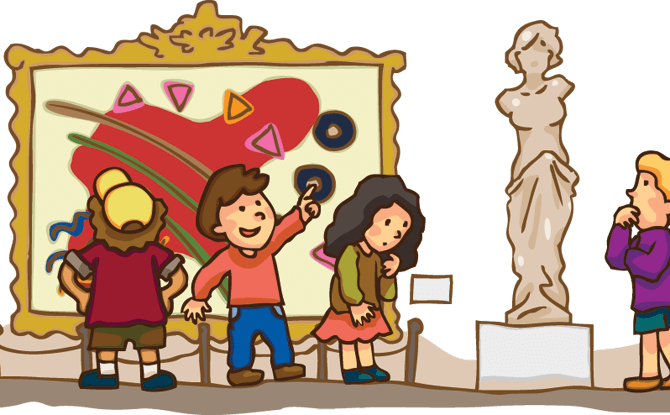 Temat: W muzeumDzisiaj na zajęciach sprawdzisz swoją wiedzę na temat sztuki poprzez samodzielne rozwiązywanie krzyżówki. Rozwiążesz zadanie z geometrii. Po co ludzie gromadzą dzieła w muzeum?Rozwiąż samodzielnie krzyżówkę w ćwiczeniach pol. –społ. str. 23, zad.1. W krzyżówce wykorzystaj informacje z podręcznika pol.-społ. str. 48-55.  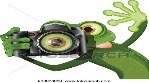 W książce Piszę wykonaj zadania na str. 72. W książce Liczę rozwiąż zadanie 2,3  na str. 62-63.Pozdrawiam Was, Bogumiła Szymczak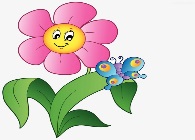 ReligiaSzczęść Boże. 1.Modlitwa Zdrowaś Maryjo.. 2. Przypomnijcie sobie na początek jakie święta religijne obchodziliśmy w tym roku. Najważniejsze z nich to były Święta Bożego Narodzenia oraz Wielkanoc .   W niedzielę obchodziliśmy uroczystość Wniebowstąpienia Pańskiego a 31 maja będziemy obchodzić Święto Zesłania Ducha Świętego. Rokrocznie przeżywamy te same święta, jednak jesteśmy starsi i coraz bardziej rozumiemy tajemnice naszej wiary. Cały rok, w którym przeżywamy rozmaite święta i okresy nazywamy rokiem liturgicznym, czyli kościelnym. Jeszcze pełniej będziecie przeżywać święta przyjmując Pana Jezusa do serca. 3. Otwórzcie ćwiczenia na stronie 113. wykonajcie ćwiczenie 1  oraz 2 ze strony 115. W ramce znajdziecie odpowiednie podpisy do ilustracji.  To wszystko na dzisiaj. Zadania nie odsyłacie. Pozdrawiam serdecznie - katechetka Dorota K. 3.Dzisiaj wykonamy tylko zadanie 1 i 2 z ćwiczeń na stronie 113 i 114. Zadanie Pani Marzeny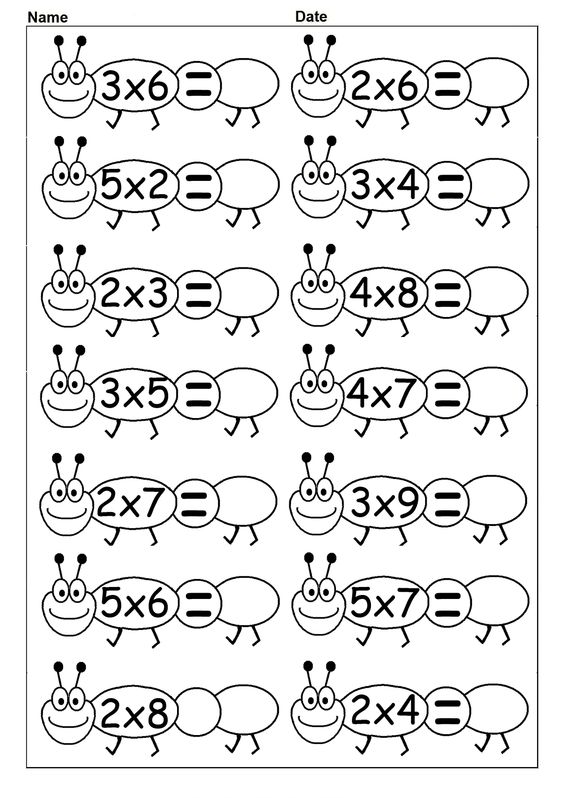 